ESCOLA _________________________________DATA:_____/_____/_____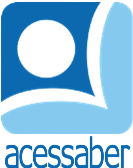 PROF:_______________________________________TURMA:___________NOME:________________________________________________________PROBLEMAS DE ADIÇÃO E SUBTRAÇÃO114 pássaros estavam sentados em uma árvore e mais tarde 21 pássaros pousaram na mesma árvore. Quantos pássaros há na árvore? R: Há 135 pássaros na árvore.114 + 21 = 135Em um lago havia 29 patos e a tarde mais alguns chegaram. Sabendo que agora há um total de 142 patos no lago, quantos patos chegaram no período da tarde? R: No período da tarde 113 patos chegaram ao lago.142 – 29 = 113Helena tem 74 lápis de cor e ela dá 25 deles para Jean. Quantos lápis de cor ela ainda tem?R: Helena ainda tem 49 lápis de cor.74 – 25 = 49A mãe de Talita fez 41 biscoitos. O pai de Paulo fez 38 biscoitos. Talita e Paulo comeram 6 biscoitos cada e depois eles levaram os biscoitos para uma festa na escola. Quantos biscoitos, os dois juntos, levaram para a escola? R: Juntos eles levaram 67 biscoitos para a escola.41 + 38 = 796 + 6 = 1279 – 12 = 6718 crianças estavam no ônibus e no último ponto algumas crianças entraram no ônibus. Sabendo que agora há 25 crianças no ônibus, quantas crianças subiram no último ponto de ônibus?R: 7 crianças subiram no último ponto.25 – 18 = 7Davi tinha 42 morangos em sua cesta e ele colheu mais 78 morangos. Quantos morangos ele tem agora?R: Ele tem agora 120 morangos.42 + 78 = 120